Publicado en Sevilla el 30/09/2020 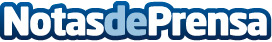 El caucho, considerado materia prima crítica por la Unión EuropeaInseca se hace eco de la publicación de la Unión Europea sobre materias primas, en la que se incluye el caucho natural dentro de la lista de materias primas consideradas críticasDatos de contacto:Inseca954 686 194Nota de prensa publicada en: https://www.notasdeprensa.es/el-caucho-considerado-materia-prima-critica Categorias: Internacional Nacional Ecología Consumo Otras Industrias http://www.notasdeprensa.es